Course:Course:Course:Nutrition and breeding of gameNutrition and breeding of gameNutrition and breeding of gameNutrition and breeding of gameNutrition and breeding of gameNutrition and breeding of gameNutrition and breeding of gameNutrition and breeding of gameNutrition and breeding of gameCourse id:3МST1I14Course id:3МST1I14Course id:3МST1I14Nutrition and breeding of gameNutrition and breeding of gameNutrition and breeding of gameNutrition and breeding of gameNutrition and breeding of gameNutrition and breeding of gameNutrition and breeding of gameNutrition and breeding of gameNutrition and breeding of gameNumber of ECTS:6Number of ECTS:6Number of ECTS:6Nutrition and breeding of gameNutrition and breeding of gameNutrition and breeding of gameNutrition and breeding of gameNutrition and breeding of gameNutrition and breeding of gameNutrition and breeding of gameNutrition and breeding of gameNutrition and breeding of gameTeacher:Teacher:Teacher:Prof Dr Miloš BeukovićDr Dejan BeukovićProf Dr Miloš BeukovićDr Dejan BeukovićProf Dr Miloš BeukovićDr Dejan BeukovićProf Dr Miloš BeukovićDr Dejan BeukovićProf Dr Miloš BeukovićDr Dejan BeukovićProf Dr Miloš BeukovićDr Dejan BeukovićProf Dr Miloš BeukovićDr Dejan BeukovićProf Dr Miloš BeukovićDr Dejan BeukovićProf Dr Miloš BeukovićDr Dejan BeukovićCourse statusCourse statusCourse statusElectiveElectiveElectiveElectiveElectiveElectiveElectiveElectiveElectiveNumber of active teaching classes (weekly)Number of active teaching classes (weekly)Number of active teaching classes (weekly)Number of active teaching classes (weekly)Number of active teaching classes (weekly)Number of active teaching classes (weekly)Number of active teaching classes (weekly)Number of active teaching classes (weekly)Number of active teaching classes (weekly)Number of active teaching classes (weekly)Number of active teaching classes (weekly)Number of active teaching classes (weekly)Lectures:2x15=30Lectures:2x15=30Practical classes:2x15=30Practical classes:2x15=30Practical classes:2x15=30Practical classes:2x15=30Other teaching types:Other teaching types:Study research work:Study research work:Other classes:Other classes:Precondition coursesPrecondition coursesNoneNoneNoneNoneNoneNoneNoneNoneNoneNoneEducational goalEducation and training students for direct work in hunting.After graduation, the student is able to develop and apply their knowledge of the field of hunting and huntingmanagementEducational goalEducation and training students for direct work in hunting.After graduation, the student is able to develop and apply their knowledge of the field of hunting and huntingmanagementEducational goalEducation and training students for direct work in hunting.After graduation, the student is able to develop and apply their knowledge of the field of hunting and huntingmanagementEducational goalEducation and training students for direct work in hunting.After graduation, the student is able to develop and apply their knowledge of the field of hunting and huntingmanagementEducational goalEducation and training students for direct work in hunting.After graduation, the student is able to develop and apply their knowledge of the field of hunting and huntingmanagementEducational goalEducation and training students for direct work in hunting.After graduation, the student is able to develop and apply their knowledge of the field of hunting and huntingmanagementEducational goalEducation and training students for direct work in hunting.After graduation, the student is able to develop and apply their knowledge of the field of hunting and huntingmanagementEducational goalEducation and training students for direct work in hunting.After graduation, the student is able to develop and apply their knowledge of the field of hunting and huntingmanagementEducational goalEducation and training students for direct work in hunting.After graduation, the student is able to develop and apply their knowledge of the field of hunting and huntingmanagementEducational goalEducation and training students for direct work in hunting.After graduation, the student is able to develop and apply their knowledge of the field of hunting and huntingmanagementEducational goalEducation and training students for direct work in hunting.After graduation, the student is able to develop and apply their knowledge of the field of hunting and huntingmanagementEducational goalEducation and training students for direct work in hunting.After graduation, the student is able to develop and apply their knowledge of the field of hunting and huntingmanagementEducational outcomesThe formation of professionals with academic qualifications who has significantly broadened and deepenedknowledge necessary for understanding the scientific basis of hunting and hunting economy. Acquired knowledge of the studentcompleted undergraduate studies provides expertise to work in hunting and hunting economy.Educational outcomesThe formation of professionals with academic qualifications who has significantly broadened and deepenedknowledge necessary for understanding the scientific basis of hunting and hunting economy. Acquired knowledge of the studentcompleted undergraduate studies provides expertise to work in hunting and hunting economy.Educational outcomesThe formation of professionals with academic qualifications who has significantly broadened and deepenedknowledge necessary for understanding the scientific basis of hunting and hunting economy. Acquired knowledge of the studentcompleted undergraduate studies provides expertise to work in hunting and hunting economy.Educational outcomesThe formation of professionals with academic qualifications who has significantly broadened and deepenedknowledge necessary for understanding the scientific basis of hunting and hunting economy. Acquired knowledge of the studentcompleted undergraduate studies provides expertise to work in hunting and hunting economy.Educational outcomesThe formation of professionals with academic qualifications who has significantly broadened and deepenedknowledge necessary for understanding the scientific basis of hunting and hunting economy. Acquired knowledge of the studentcompleted undergraduate studies provides expertise to work in hunting and hunting economy.Educational outcomesThe formation of professionals with academic qualifications who has significantly broadened and deepenedknowledge necessary for understanding the scientific basis of hunting and hunting economy. Acquired knowledge of the studentcompleted undergraduate studies provides expertise to work in hunting and hunting economy.Educational outcomesThe formation of professionals with academic qualifications who has significantly broadened and deepenedknowledge necessary for understanding the scientific basis of hunting and hunting economy. Acquired knowledge of the studentcompleted undergraduate studies provides expertise to work in hunting and hunting economy.Educational outcomesThe formation of professionals with academic qualifications who has significantly broadened and deepenedknowledge necessary for understanding the scientific basis of hunting and hunting economy. Acquired knowledge of the studentcompleted undergraduate studies provides expertise to work in hunting and hunting economy.Educational outcomesThe formation of professionals with academic qualifications who has significantly broadened and deepenedknowledge necessary for understanding the scientific basis of hunting and hunting economy. Acquired knowledge of the studentcompleted undergraduate studies provides expertise to work in hunting and hunting economy.Educational outcomesThe formation of professionals with academic qualifications who has significantly broadened and deepenedknowledge necessary for understanding the scientific basis of hunting and hunting economy. Acquired knowledge of the studentcompleted undergraduate studies provides expertise to work in hunting and hunting economy.Educational outcomesThe formation of professionals with academic qualifications who has significantly broadened and deepenedknowledge necessary for understanding the scientific basis of hunting and hunting economy. Acquired knowledge of the studentcompleted undergraduate studies provides expertise to work in hunting and hunting economy.Educational outcomesThe formation of professionals with academic qualifications who has significantly broadened and deepenedknowledge necessary for understanding the scientific basis of hunting and hunting economy. Acquired knowledge of the studentcompleted undergraduate studies provides expertise to work in hunting and hunting economy.Basic features for the game. Nutrients for feeding wildlife. Feeding wild ruminants: deer, fallow deer, roe deer, mouflon, chamois. Feeding wild non-ruminants: wild pigs, rabbits, pheasants, partridges, wild ducks and quail. Winter feeding of wildlife. Cultivation and Protection wildlife as part of an integrated management plan. The plans and programs for development and protection of wild animals in the hunting area. Management plan and annual management plan. Hunting Ground, quality and quality evaluation hunting grounds. establishment the number and structure of the game. Payment game breeding. The basics of growing small game and breeding rate. The basics of growing big game and breeding rate. Customizing game produced in farms settling in the hunting area. Hunting breeding and technical facilities.Practical classes:Nutrients. Nutrients. Needs in nutrients and foods for particular types of wildlife. Production and preparing food for winter feeding of wildlife. Methods for the preparation of meals and the mixture for feeding wildlife: Pearson squared equation method, the combined method, preparing meals and mixtures with a minimum costings. Development and implementation of plans and programs for development and protection the hunting ground. planning and organization of game management. Management plan and annual management plan. Hunting Ground, solvency and bonitiranje hunting grounds. Determine the number and structure of the game. Payment game breeding. Catch breeding facilities. Hunting and technical facilities.tBasic features for the game. Nutrients for feeding wildlife. Feeding wild ruminants: deer, fallow deer, roe deer, mouflon, chamois. Feeding wild non-ruminants: wild pigs, rabbits, pheasants, partridges, wild ducks and quail. Winter feeding of wildlife. Cultivation and Protection wildlife as part of an integrated management plan. The plans and programs for development and protection of wild animals in the hunting area. Management plan and annual management plan. Hunting Ground, quality and quality evaluation hunting grounds. establishment the number and structure of the game. Payment game breeding. The basics of growing small game and breeding rate. The basics of growing big game and breeding rate. Customizing game produced in farms settling in the hunting area. Hunting breeding and technical facilities.Practical classes:Nutrients. Nutrients. Needs in nutrients and foods for particular types of wildlife. Production and preparing food for winter feeding of wildlife. Methods for the preparation of meals and the mixture for feeding wildlife: Pearson squared equation method, the combined method, preparing meals and mixtures with a minimum costings. Development and implementation of plans and programs for development and protection the hunting ground. planning and organization of game management. Management plan and annual management plan. Hunting Ground, solvency and bonitiranje hunting grounds. Determine the number and structure of the game. Payment game breeding. Catch breeding facilities. Hunting and technical facilities.tBasic features for the game. Nutrients for feeding wildlife. Feeding wild ruminants: deer, fallow deer, roe deer, mouflon, chamois. Feeding wild non-ruminants: wild pigs, rabbits, pheasants, partridges, wild ducks and quail. Winter feeding of wildlife. Cultivation and Protection wildlife as part of an integrated management plan. The plans and programs for development and protection of wild animals in the hunting area. Management plan and annual management plan. Hunting Ground, quality and quality evaluation hunting grounds. establishment the number and structure of the game. Payment game breeding. The basics of growing small game and breeding rate. The basics of growing big game and breeding rate. Customizing game produced in farms settling in the hunting area. Hunting breeding and technical facilities.Practical classes:Nutrients. Nutrients. Needs in nutrients and foods for particular types of wildlife. Production and preparing food for winter feeding of wildlife. Methods for the preparation of meals and the mixture for feeding wildlife: Pearson squared equation method, the combined method, preparing meals and mixtures with a minimum costings. Development and implementation of plans and programs for development and protection the hunting ground. planning and organization of game management. Management plan and annual management plan. Hunting Ground, solvency and bonitiranje hunting grounds. Determine the number and structure of the game. Payment game breeding. Catch breeding facilities. Hunting and technical facilities.tBasic features for the game. Nutrients for feeding wildlife. Feeding wild ruminants: deer, fallow deer, roe deer, mouflon, chamois. Feeding wild non-ruminants: wild pigs, rabbits, pheasants, partridges, wild ducks and quail. Winter feeding of wildlife. Cultivation and Protection wildlife as part of an integrated management plan. The plans and programs for development and protection of wild animals in the hunting area. Management plan and annual management plan. Hunting Ground, quality and quality evaluation hunting grounds. establishment the number and structure of the game. Payment game breeding. The basics of growing small game and breeding rate. The basics of growing big game and breeding rate. Customizing game produced in farms settling in the hunting area. Hunting breeding and technical facilities.Practical classes:Nutrients. Nutrients. Needs in nutrients and foods for particular types of wildlife. Production and preparing food for winter feeding of wildlife. Methods for the preparation of meals and the mixture for feeding wildlife: Pearson squared equation method, the combined method, preparing meals and mixtures with a minimum costings. Development and implementation of plans and programs for development and protection the hunting ground. planning and organization of game management. Management plan and annual management plan. Hunting Ground, solvency and bonitiranje hunting grounds. Determine the number and structure of the game. Payment game breeding. Catch breeding facilities. Hunting and technical facilities.tBasic features for the game. Nutrients for feeding wildlife. Feeding wild ruminants: deer, fallow deer, roe deer, mouflon, chamois. Feeding wild non-ruminants: wild pigs, rabbits, pheasants, partridges, wild ducks and quail. Winter feeding of wildlife. Cultivation and Protection wildlife as part of an integrated management plan. The plans and programs for development and protection of wild animals in the hunting area. Management plan and annual management plan. Hunting Ground, quality and quality evaluation hunting grounds. establishment the number and structure of the game. Payment game breeding. The basics of growing small game and breeding rate. The basics of growing big game and breeding rate. Customizing game produced in farms settling in the hunting area. Hunting breeding and technical facilities.Practical classes:Nutrients. Nutrients. Needs in nutrients and foods for particular types of wildlife. Production and preparing food for winter feeding of wildlife. Methods for the preparation of meals and the mixture for feeding wildlife: Pearson squared equation method, the combined method, preparing meals and mixtures with a minimum costings. Development and implementation of plans and programs for development and protection the hunting ground. planning and organization of game management. Management plan and annual management plan. Hunting Ground, solvency and bonitiranje hunting grounds. Determine the number and structure of the game. Payment game breeding. Catch breeding facilities. Hunting and technical facilities.tBasic features for the game. Nutrients for feeding wildlife. Feeding wild ruminants: deer, fallow deer, roe deer, mouflon, chamois. Feeding wild non-ruminants: wild pigs, rabbits, pheasants, partridges, wild ducks and quail. Winter feeding of wildlife. Cultivation and Protection wildlife as part of an integrated management plan. The plans and programs for development and protection of wild animals in the hunting area. Management plan and annual management plan. Hunting Ground, quality and quality evaluation hunting grounds. establishment the number and structure of the game. Payment game breeding. The basics of growing small game and breeding rate. The basics of growing big game and breeding rate. Customizing game produced in farms settling in the hunting area. Hunting breeding and technical facilities.Practical classes:Nutrients. Nutrients. Needs in nutrients and foods for particular types of wildlife. Production and preparing food for winter feeding of wildlife. Methods for the preparation of meals and the mixture for feeding wildlife: Pearson squared equation method, the combined method, preparing meals and mixtures with a minimum costings. Development and implementation of plans and programs for development and protection the hunting ground. planning and organization of game management. Management plan and annual management plan. Hunting Ground, solvency and bonitiranje hunting grounds. Determine the number and structure of the game. Payment game breeding. Catch breeding facilities. Hunting and technical facilities.tBasic features for the game. Nutrients for feeding wildlife. Feeding wild ruminants: deer, fallow deer, roe deer, mouflon, chamois. Feeding wild non-ruminants: wild pigs, rabbits, pheasants, partridges, wild ducks and quail. Winter feeding of wildlife. Cultivation and Protection wildlife as part of an integrated management plan. The plans and programs for development and protection of wild animals in the hunting area. Management plan and annual management plan. Hunting Ground, quality and quality evaluation hunting grounds. establishment the number and structure of the game. Payment game breeding. The basics of growing small game and breeding rate. The basics of growing big game and breeding rate. Customizing game produced in farms settling in the hunting area. Hunting breeding and technical facilities.Practical classes:Nutrients. Nutrients. Needs in nutrients and foods for particular types of wildlife. Production and preparing food for winter feeding of wildlife. Methods for the preparation of meals and the mixture for feeding wildlife: Pearson squared equation method, the combined method, preparing meals and mixtures with a minimum costings. Development and implementation of plans and programs for development and protection the hunting ground. planning and organization of game management. Management plan and annual management plan. Hunting Ground, solvency and bonitiranje hunting grounds. Determine the number and structure of the game. Payment game breeding. Catch breeding facilities. Hunting and technical facilities.tBasic features for the game. Nutrients for feeding wildlife. Feeding wild ruminants: deer, fallow deer, roe deer, mouflon, chamois. Feeding wild non-ruminants: wild pigs, rabbits, pheasants, partridges, wild ducks and quail. Winter feeding of wildlife. Cultivation and Protection wildlife as part of an integrated management plan. The plans and programs for development and protection of wild animals in the hunting area. Management plan and annual management plan. Hunting Ground, quality and quality evaluation hunting grounds. establishment the number and structure of the game. Payment game breeding. The basics of growing small game and breeding rate. The basics of growing big game and breeding rate. Customizing game produced in farms settling in the hunting area. Hunting breeding and technical facilities.Practical classes:Nutrients. Nutrients. Needs in nutrients and foods for particular types of wildlife. Production and preparing food for winter feeding of wildlife. Methods for the preparation of meals and the mixture for feeding wildlife: Pearson squared equation method, the combined method, preparing meals and mixtures with a minimum costings. Development and implementation of plans and programs for development and protection the hunting ground. planning and organization of game management. Management plan and annual management plan. Hunting Ground, solvency and bonitiranje hunting grounds. Determine the number and structure of the game. Payment game breeding. Catch breeding facilities. Hunting and technical facilities.tBasic features for the game. Nutrients for feeding wildlife. Feeding wild ruminants: deer, fallow deer, roe deer, mouflon, chamois. Feeding wild non-ruminants: wild pigs, rabbits, pheasants, partridges, wild ducks and quail. Winter feeding of wildlife. Cultivation and Protection wildlife as part of an integrated management plan. The plans and programs for development and protection of wild animals in the hunting area. Management plan and annual management plan. Hunting Ground, quality and quality evaluation hunting grounds. establishment the number and structure of the game. Payment game breeding. The basics of growing small game and breeding rate. The basics of growing big game and breeding rate. Customizing game produced in farms settling in the hunting area. Hunting breeding and technical facilities.Practical classes:Nutrients. Nutrients. Needs in nutrients and foods for particular types of wildlife. Production and preparing food for winter feeding of wildlife. Methods for the preparation of meals and the mixture for feeding wildlife: Pearson squared equation method, the combined method, preparing meals and mixtures with a minimum costings. Development and implementation of plans and programs for development and protection the hunting ground. planning and organization of game management. Management plan and annual management plan. Hunting Ground, solvency and bonitiranje hunting grounds. Determine the number and structure of the game. Payment game breeding. Catch breeding facilities. Hunting and technical facilities.tBasic features for the game. Nutrients for feeding wildlife. Feeding wild ruminants: deer, fallow deer, roe deer, mouflon, chamois. Feeding wild non-ruminants: wild pigs, rabbits, pheasants, partridges, wild ducks and quail. Winter feeding of wildlife. Cultivation and Protection wildlife as part of an integrated management plan. The plans and programs for development and protection of wild animals in the hunting area. Management plan and annual management plan. Hunting Ground, quality and quality evaluation hunting grounds. establishment the number and structure of the game. Payment game breeding. The basics of growing small game and breeding rate. The basics of growing big game and breeding rate. Customizing game produced in farms settling in the hunting area. Hunting breeding and technical facilities.Practical classes:Nutrients. Nutrients. Needs in nutrients and foods for particular types of wildlife. Production and preparing food for winter feeding of wildlife. Methods for the preparation of meals and the mixture for feeding wildlife: Pearson squared equation method, the combined method, preparing meals and mixtures with a minimum costings. Development and implementation of plans and programs for development and protection the hunting ground. planning and organization of game management. Management plan and annual management plan. Hunting Ground, solvency and bonitiranje hunting grounds. Determine the number and structure of the game. Payment game breeding. Catch breeding facilities. Hunting and technical facilities.tBasic features for the game. Nutrients for feeding wildlife. Feeding wild ruminants: deer, fallow deer, roe deer, mouflon, chamois. Feeding wild non-ruminants: wild pigs, rabbits, pheasants, partridges, wild ducks and quail. Winter feeding of wildlife. Cultivation and Protection wildlife as part of an integrated management plan. The plans and programs for development and protection of wild animals in the hunting area. Management plan and annual management plan. Hunting Ground, quality and quality evaluation hunting grounds. establishment the number and structure of the game. Payment game breeding. The basics of growing small game and breeding rate. The basics of growing big game and breeding rate. Customizing game produced in farms settling in the hunting area. Hunting breeding and technical facilities.Practical classes:Nutrients. Nutrients. Needs in nutrients and foods for particular types of wildlife. Production and preparing food for winter feeding of wildlife. Methods for the preparation of meals and the mixture for feeding wildlife: Pearson squared equation method, the combined method, preparing meals and mixtures with a minimum costings. Development and implementation of plans and programs for development and protection the hunting ground. planning and organization of game management. Management plan and annual management plan. Hunting Ground, solvency and bonitiranje hunting grounds. Determine the number and structure of the game. Payment game breeding. Catch breeding facilities. Hunting and technical facilities.tBasic features for the game. Nutrients for feeding wildlife. Feeding wild ruminants: deer, fallow deer, roe deer, mouflon, chamois. Feeding wild non-ruminants: wild pigs, rabbits, pheasants, partridges, wild ducks and quail. Winter feeding of wildlife. Cultivation and Protection wildlife as part of an integrated management plan. The plans and programs for development and protection of wild animals in the hunting area. Management plan and annual management plan. Hunting Ground, quality and quality evaluation hunting grounds. establishment the number and structure of the game. Payment game breeding. The basics of growing small game and breeding rate. The basics of growing big game and breeding rate. Customizing game produced in farms settling in the hunting area. Hunting breeding and technical facilities.Practical classes:Nutrients. Nutrients. Needs in nutrients and foods for particular types of wildlife. Production and preparing food for winter feeding of wildlife. Methods for the preparation of meals and the mixture for feeding wildlife: Pearson squared equation method, the combined method, preparing meals and mixtures with a minimum costings. Development and implementation of plans and programs for development and protection the hunting ground. planning and organization of game management. Management plan and annual management plan. Hunting Ground, solvency and bonitiranje hunting grounds. Determine the number and structure of the game. Payment game breeding. Catch breeding facilities. Hunting and technical facilities.tTeaching methodsLectures, Practical classesTeaching methodsLectures, Practical classesTeaching methodsLectures, Practical classesTeaching methodsLectures, Practical classesTeaching methodsLectures, Practical classesTeaching methodsLectures, Practical classesTeaching methodsLectures, Practical classesTeaching methodsLectures, Practical classesTeaching methodsLectures, Practical classesTeaching methodsLectures, Practical classesTeaching methodsLectures, Practical classesTeaching methodsLectures, Practical classesKnowledge evaluation (maximum 100 points)Knowledge evaluation (maximum 100 points)Knowledge evaluation (maximum 100 points)Knowledge evaluation (maximum 100 points)Knowledge evaluation (maximum 100 points)Knowledge evaluation (maximum 100 points)Knowledge evaluation (maximum 100 points)Knowledge evaluation (maximum 100 points)Knowledge evaluation (maximum 100 points)Knowledge evaluation (maximum 100 points)Knowledge evaluation (maximum 100 points)Knowledge evaluation (maximum 100 points)Pre-examination obligationsPre-examination obligationsPre-examination obligationsPre-examination obligationsMandatoryPointsPointsFinal exam (izabrati)Final exam (izabrati)MandatoryMandatoryPointsLecture attendanceLecture attendanceLecture attendanceLecture attendanceYes1010Theoretical part of the exam/Oral part of the exam/Written part of the exam-tasks and theoryTheoretical part of the exam/Oral part of the exam/Written part of the exam-tasks and theoryYesYes45TestTestTestTestYes4545Exercise attendanceExercise attendanceExercise attendanceExercise attendanceYesLiterature Literature Literature Literature Literature Literature Literature Literature Literature Literature Literature Literature Ord.AuthorAuthorAuthorTitleTitleTitlePublisherPublisherPublisherPublisherYearJohn A. BissonetteJohn A. BissonetteJohn A. BissonetteWildlife and Landscape Ecology: Effects of Pattern and ScaleWildlife and Landscape Ecology: Effects of Pattern and ScaleWildlife and Landscape Ecology: Effects of Pattern and ScaleSpringer Science & Business Media,Springer Science & Business Media,Springer Science & Business Media,Springer Science & Business Media,1997Rory Putman, Marco Apollonio, Reidar AndersenRory Putman, Marco Apollonio, Reidar AndersenRory Putman, Marco Apollonio, Reidar AndersenEuropean Ungulates and Their Management in the 21st CenturyEuropean Ungulates and Their Management in the 21st CenturyEuropean Ungulates and Their Management in the 21st CenturyCambridge University PressCambridge University PressCambridge University PressCambridge University Press2011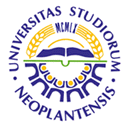 UNIVERSITY OF NOVI SADFACULTY OF AGRICULTURE 21000 NOVI SAD, TRG DOSITEJA OBRADOVIĆA 8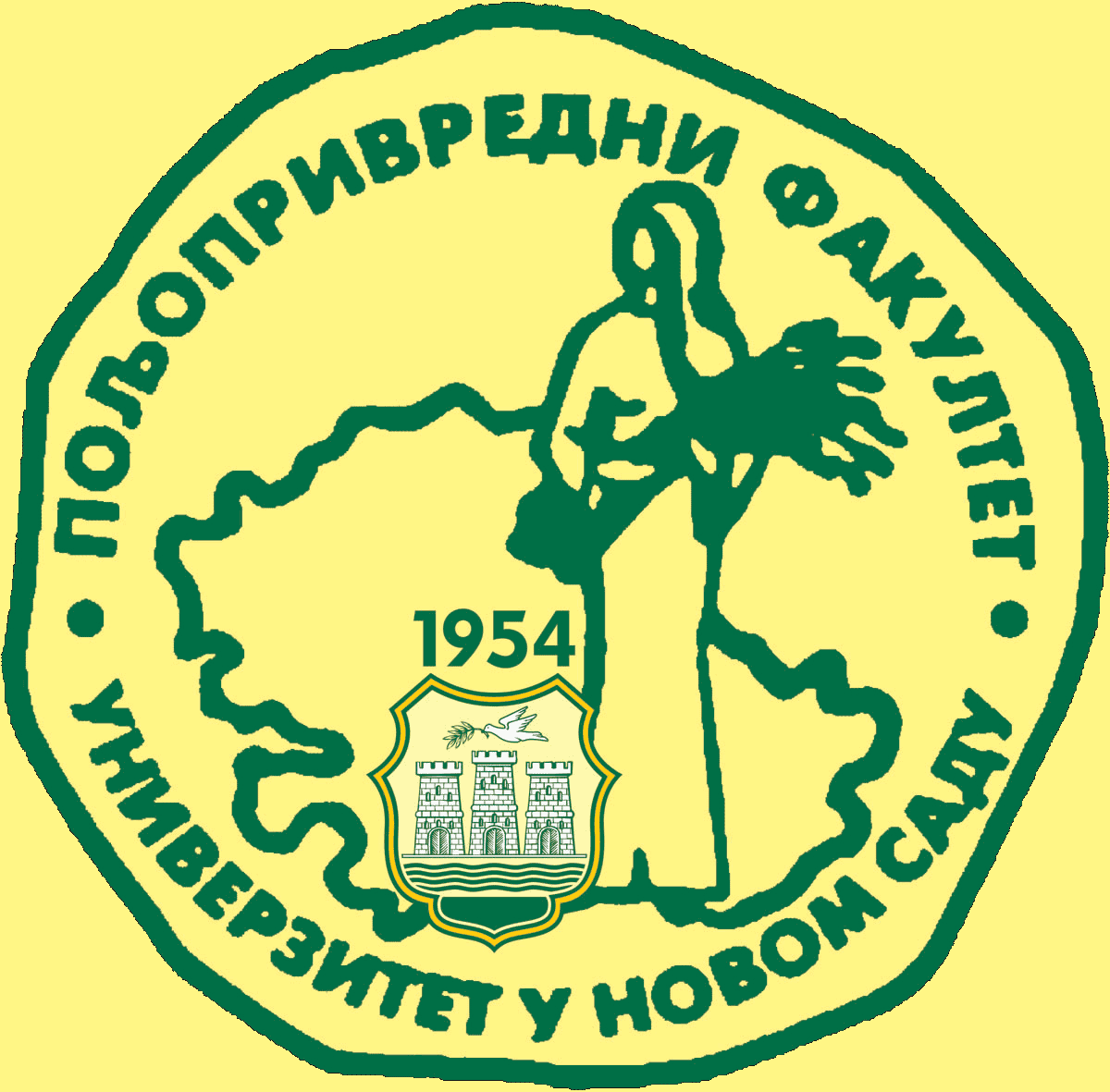 Study Programme AccreditationMASTER ACADEMIC STUDIES                               Animal scienceTable 5.2 Course specificationTable 5.2 Course specificationTable 5.2 Course specification